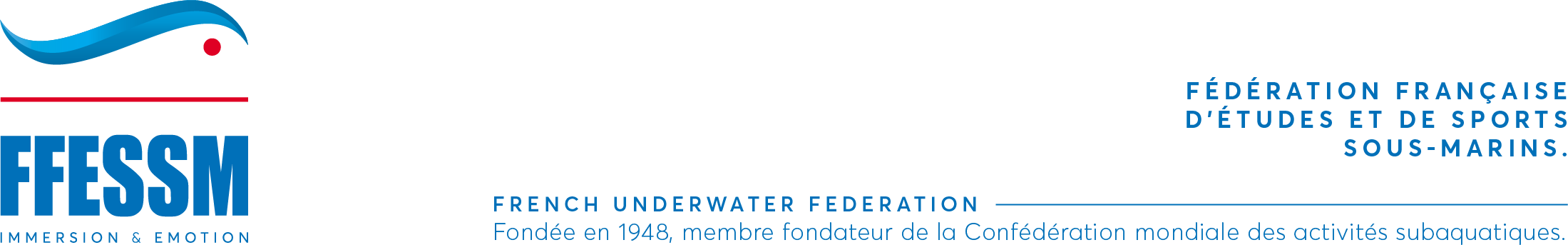 AUTO-QUESTIONNAIRE PRATIQUANT/ENCADRANTAVANT LA REPRISE DES ACTIVITÉS SUBAQUATIQUES DANS LE CONTEXTE DE LA PANDÉMIE AU COVID 19Si réponse NON à toutes les questions, admission possible dans les conditions identiques à celle d’avant l’apparition du Covid 19Si réponse OUI à une des questions, nécessité de consulter un médecin avant la reprise ou le début des activités sportives et subaquatiques dans le respect de l’annexe médicale produite à cet effet par la FFESSM.✄Attestation à remettre à la structure d’accueilJe soussigné reconnais :Avoir pris connaissance de l’auto-questionnaire Covid 19 et n’avoir indiqué « Oui » à aucune des questions posées.Avoir été informé qu’en l’état des connaissances sur le Covid 19, d’éventuelles séquelles liées à cette contamination pourraient générer des conséquences dans le cadre de la pratique des activités subaquatiques.Nom :	Prénom :Date :	Signature :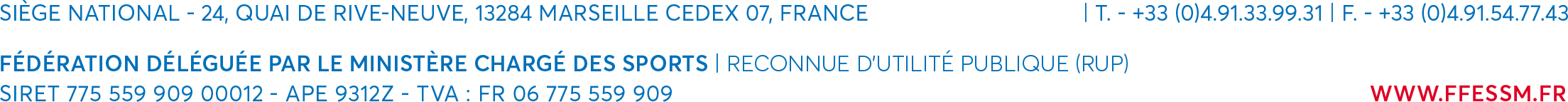 AUTO-QUESTIONNAIRE POUR LE PRATIQUANT ou ENCADRANT à l’ADMISSIONAUTO-QUESTIONNAIRE POUR LE PRATIQUANT ou ENCADRANT à l’ADMISSIONAUTO-QUESTIONNAIRE POUR LE PRATIQUANT ou ENCADRANT à l’ADMISSIONDepuis le début du confinement, avez-vous présenté un épisode de …OUINON1- Fièvre (Température sup. ou égale à 38°c sur plusieurs prises ) ?2- Toux récente ou une toux aggravée sur plusieurs jours ?3- Gêne respiratoire récente ou aggravée ?4- Douleur dans la poitrine ou un essoufflement anormal ?5- Douleurs abdominales, des nausées ou de la diarrhée ?6- Maux de gorge ou un écoulement nasal ?7- Fatigue importante et anormale ?8- Maux de tête inhabituels ?9- Perte du goût et/ou de l’odorat ?10- Variations anormales de la fréquence cardiaque ou des palpitations ?Avez-vous …OUINON11- Été testé positif au Covid 19 ?12- Été en contact prolongé (+ de 15 mn à moins d’1 m) dans les 15 derniers jours avec une personne testée positive au Covid 19 ou en présentant des symptômes ?